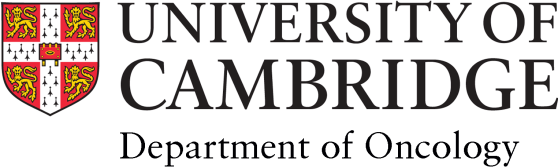 Medium Risk (Standard) Travel Assessment Form - StudentsDepartment: OncologyContact details whilst away from CambridgeStudent:Are your own contact details up to date on CamSIS - Yes/ NoEmergency contact(s):  Are your own and emergency contact(s) details up to date on CamSIS - Yes/ NoLocal Contact, e.g. onsite supervisor or host:Travel Itinerary Please include estimated arrival and departure dates for all countries you intend to visit.Work DetailsForeign and Commonwealth Office (FCO) Travel advice rating  Please tick below the FCO rating for the area that you will be travelling in/through or staying and working inYou can sign up to FCO travel alerts by following this link: https://www.gov.uk/foreign-travel-advice Select your destination and subscribe to the email alerts for the country you propose to visit. By signing here, I agree that I will subscribe to and monitor Foreign and Commonwealth Office travel alerts for my proposed destination(s). Personal Characteristics, Local Laws, and CustomsPlease sign to indicate that you have considered your wellbeing needs and discussed these with your College Tutor and record any information that you feel is relevant.  Please also read all information relating to the local laws and customs of the area you are visiting and consider implications of your personal characteristics within the local culture.InsurancePlease give details of travel insurance that covers your travel/work away outside the UK:Cambridge contacts whilst working awayArrange a suitable frequency and method of contact with a departmental representative in the UK for the duration of the trip.Primary contact (e.g. Principal Supervisor, HoD):Second contact (e.g. College Tutor, DSO, Business & Operations Manager):Passport InformationI confirm my up to date passport details are held by the department. If you hold dual citizenship, state your other nationality ………………………………………….State which passport will you be travelling on………………………………………………………Hazards, Risks and Control MeasuresThe table has been pre-filled with examples of hazards that may be present during your proposed working away. You must amend, remove, or add hazards as appropriate to your work away. Control measures should be specific to you and the work you are proposing.Please click on the topics for more information and examples of risk control measuresAgreement and Sign-OffPerson working away (Traveller): I am signing to indicate that I have read and will abide by the statements above and will carry out additional risk assessments if and when circumstances change, or the risks are not covered by this assessment.Principal Supervisor: I am signing to confirm that I have ensured all necessary safety arrangements are in place for the duration of travel/period of working away as far as is reasonably practicableNow return this form to Departmental Safety Officer (DSO)HoD nominee: I am signing to indicate that this constitutes a suitable and sufficient assessment of the risks of the proposed travel/work away. A copy of this form should be kept by the person travelling, the departmental Graduate Training Programme Manager and the DSO.Full nameContact number (+ local area code)CollegeCRSidEmail address Full name Contact number (+ local area code)Email addressLanguage spokenFull nameContact number(+ local area code)Email addressLanguage spokenTravel start date Travel end date Location of working away (town/city and country)Address and contact number of your accommodationCategory/type of working away Please describe e.g. archival work, fieldworkPlease describe e.g. archival work, fieldworkDetailed description of proposed activities including sites you will work across (if there are multiple)Working in isolation (lone working)? Yes/No Supervised?Yes/No Collaborating with others? Yes/No No specific rating given                       See our travel advice before travelling      Advise against all but essential travel OR  advise against all travel *         Please write in the date you checked the FCO advice: *If you ticked the red box, you must fill in a High Risk (Elevated) Travel Assessment Form instead of this one. Please write in the date you checked the FCO advice: *If you ticked the red box, you must fill in a High Risk (Elevated) Travel Assessment Form instead of this one. Please write in the date you checked the FCO advice: *If you ticked the red box, you must fill in a High Risk (Elevated) Travel Assessment Form instead of this one. SignatureDateSignature: Date: Relevant summary of the discussion:Relevant summary of the discussion:Name of insurer:Policy number:Full NameContact Frequencye.g. once a monthEmail address & phone number Means of Communicatione.g. email, telephone call, skypeFull NameContact Frequencye.g. once a monthEmail address & phone number Means of Communicatione.g. email, telephone call, skypeHazard and DescriptionFor each topic, list foreseeable issues that may cause you harmHow is this likely to affect you?Describe how hazards can cause harm to you and how your work activities or personal characteristics could affect the likelihood of you being exposed to harmControl Measures Actions/precautions you will take to eliminate/reduce the impact of the hazard or likelihood of harm occurring Work related hazards Work related hazards Work related hazards CrimeCrimeCrimePolitical Violence/Conflict  Political Violence/Conflict  Political Violence/Conflict  Accident - Travel and PersonalAccident - Travel and PersonalAccident - Travel and PersonalAuthorities Authorities Authorities Environment Environment Environment Health (mental and physical) Health (mental and physical) Health (mental and physical) Full name:Signature:Date:Full name:Position:Contact Number:Signature:Email:  Date:Full name:Position:Contact Number:Signature:Email:  Date: